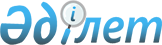 2024-2026 жылдарға арналған Үшқатты ауылдық округінің бюджетін бекіту туралыАқтөбе облысы Әйтеке би аудандық мәслихатының 2024 жылғы 16 қаңтардағы № 169 шешімі
      Қазақстан Республикасының Бюджет кодексінің 9-1-бабының 2-тармағына, Қазақстан Республикасының "Қазақстан Республикасындағы жергілікті мемлекеттік басқару және өзін – өзі басқару туралы" Заңының 6- бабына сәйкес, Әйтеке би аудандық мәслихаты ШЕШТІ:
      1. 2024-2026 жылдарға арналған Үшқатты ауылдық округінің бюджеті тиісінше 1, 2 және 3-қосымшаларға сәйкес, оның ішінде, 2024 жылға келесідей көлемде бекітілсін:
      1) кірістер – 35624 мың теңге, оның ішінде:
      салықтық түсімдер –2153 мың теңге;
      трансферттер түсімі – 33471 мың теңге;
      2) шығындар – 35899,4 мың теңге;
      3) таза бюджеттік кредиттеу – 0 теңге;
      4) қаржы активтерiмен жасалатын операциялар бойынша сальдо – 0 теңге;
      5) бюджет тапшылығы (профициті) – - 275,4 мың теңге;
      6) бюджет тапшылығын қаржыландыру (профицитін пайдалану) – 275,4 мың теңге, оның ішінде:
      бюджет қаражатының пайдаланылатын қалдықтары – 275,4 мың теңге.
      Ескерту. 1 тармақ жаңа редакцияда – Ақтөбе облысы Әйтеке би аудандық мәслихатының 23.04.2024 № 201 шешімімен (01.01.2024 бастап қолданысқа енгізіледі).


      2. Ауылдық округ бюджетінің кірісіне мыналар есептелетін болып ескерілсін:
      1) салықтық түсімдер бойынша:
      табыс салығы, оның ішінде жеке табыс салығы;
      меншікке салынатын салықтар, оның ішінде:
      мүлікке салынатын салықтар;
      жер салығы;
      бірыңғай жер салығы;
      көлік құралдарына салынатын салықтар;
      тауарларға, жұмыстарға және көрсетілетін қызметтерге салынатын ішкі салықтар, оның ішінде табиғи және басқа да ресурстарды пайдаланғаны үшін түсетін түсімдер;
      2) салықтық емес түсімдер бойынша:
      аудандық маңызы бар қалалардың, ауылдардың, кенттердің, ауылдық округтердің әкімдері әкімшілік құқық бұзушылықтар үшін салатын айыппұлдар;
      жеке және заңды тұлғалардың ерікті түрдегі алымдары;
      мемлекеттік меншіктен түсетін кірістер, оның ішінде аудандық маңызы бар қаланың, ауылдың, кенттің, ауылдық округтің коммуналдық меншігінің (жергілікті өзін-өзі басқарудың коммуналдық меншігінің) мүлкін жалға беруден түсетін кірістер;
      негізгі капиталды сатудан түсетін түсімдер, оның ішінде:
      аудандық маңызы бар қала, ауыл, кент, ауылдық округ бюджеттерінен қаржыландырылатын мемлекеттік мекемелерге бекітілген мемлекеттік мүлікті сатудан түсетін түсімдер;
      жерді сату;
      материалдық емес активтерді сату.
      3. Мәліметке және басшылыққа алып, "2024-2026 жылдарға арналған республикалық бюджет туралы" Қазақстан Республикасының Заңының 9 - бабына сәйкес, 2024 жылғы 1 қаңтарынан бастап белгіленді:
      1) жалақының ең төмен мөлшерi – 85 000 теңге;
      2) айлық есептiк көрсеткiш – 3692 теңге;
      3) базалық әлеуметтiк төлемдердiң мөлшерлерiн есептеу үшiн ең төмен күнкөрiс деңгейiнiң шамасы – 43 407 теңге.
      4. 2024 жылға арналған Үшқатты ауылдық округ бюджетіне аудандық бюджеттен берілген 21002 мың теңге сомасында субвенция көлемі ескерілсін.
      5. 2024 жылға арналған Үшқатты ауылдық округ бюджетіне аудандық бюджеттен 12469 мың теңге сомасында ағымдағы нысаналы трансферт түсімі ескерілсін.
      Ағымдағы нысаналы трансферттің сомасын бөлу Үшқатты ауылдық округ әкімінің шешімі негізінде айқындалады.
      6. Осы шешім 2024 жылдың 1 қаңтарынан бастап қолданысқа енгізіледі. 2024 жылға арналған Үшқатты ауылдық округінің бюджеті
      Ескерту. 1 қосымша жаңа редакцияда – Ақтөбе облысы Әйтеке би аудандық мәслихатының 23.04.2024 № 201 шешімімен (01.01.2024 бастап қолданысқа енгізіледі). 2025 жылға арналған Үшқатты ауылдық округінің бюджеті 2026 жылға арналған Үшқатты ауылдық округінің бюджеті
					© 2012. Қазақстан Республикасы Әділет министрлігінің «Қазақстан Республикасының Заңнама және құқықтық ақпарат институты» ШЖҚ РМК
				
      Әйтеке би аудандық мәслихаттың төрағасы: 

Б.Д. Сейлханов
Әйтеке би аудандық 
мәслихаттың 2024 жылғы 
16 қантардағы № 169 шешіміне 
1-қосымша
Санаты
Санаты
Санаты
Санаты
Сомасы, (мың теңге)
Сыныбы
Сыныбы
Сыныбы
Сомасы, (мың теңге)
Кіші сыныбы
Кіші сыныбы
Сомасы, (мың теңге)
Атауы
Сомасы, (мың теңге)
I.КІРІСТЕР
35624
1
Салықтық түсімдер
2153
01
Табыс салығы
418
2
Жеке табыс салығы
418
04
Меншікке салынатын салықтар
1069
1
Мүлікке салынатын салықтар
30
3
Жер салығы
531
4
Көлік құралдарына салынатын салық
508
05
Тауарларға, жұмыстарға және қызметтерге салынатын iшкi салықтар
666
3
Жер учаскелерін пайдаланғаны үшін төлем
666
4
Трансферттердің түсімдері
33471
02
Мемлекеттік басқарудың жоғары тұрған органдарынан түсетін трансферттер
33471
3
Аудандардың (облыстық маңызы бар қаланың) бюджетінен трансферттер
33471
Функционалдық топ
Функционалдық топ
Функционалдық топ
Функционалдық топ
Функционалдық топ
Сомасы, (мың теңге)
Кіші функционалдық топ
Кіші функционалдық топ
Кіші функционалдық топ
Кіші функционалдық топ
Сомасы, (мың теңге)
Бюджеттік бағдарламалардың әкімшісі
Бюджеттік бағдарламалардың әкімшісі
Бюджеттік бағдарламалардың әкімшісі
Сомасы, (мың теңге)
Бағдарлама
Бағдарлама
Сомасы, (мың теңге)
Атауы
Сомасы, (мың теңге)
II. ШЫҒЫНДАР
35899,4
01
Жалпы сиппатағы мемлекеттік қызметтер
22263,4
1
Мемлекеттiк басқарудың жалпы функцияларын орындайтын өкiлдi, атқарушы және басқа органдар
22263,4
124
Аудандық маңызы бар қала, ауыл, кент, ауылдық округ әкімінің аппараты
22263,4
001
Қаладағы аудан, аудандық маңызы бар қаланың, ауыл, кент, ауылдық округ әкімінің қызметін қамтамасыз ету жөніндегі қызметтер
22263,4
06
Әлеуметтiк көмек және әлеуметтiк қамсыздандыру
1293
2
Әлеуметтiк көмек
1293
124
Аудандық маңызы бар қала, ауыл, кент, ауылдық округ әкімінің аппараты
1293
003
Мұқтаж азаматтарға үйде әлеуметтік көмек көрсету
1293
07
Тұрғын үй-коммуналдық шаруашылық
11450
3
Елді-мекендерді көркейту
11450
124
Аудандық маңызы бар қала, ауыл, кент, ауылдық округ әкімінің аппараты
11450
008
Елді мекендердегі көшелерді жарықтандыру
450
011
Елді мекендерде абаттандару және көгалдандыру
11000
12
Көлiк және коммуникация
893
1
Автомобиль көлiгi
893
124
Аудандық маңызы бар қала, ауыл, кент, ауылдық округ әкімінің аппараты
893
013
Аудандық маңызы бар қалаларда, ауылдарда, кенттерде, ауылдық округтерде автомобиль жолдарының жұмыс істеуін қамтамасыз ету
893
III. Таза бюджеттік кредит беру
0
IV. Қаржы активтерімен жасалатын операция бойынша сальдо
0
V. Бюджет тапшылығы (профицит)
-275,4
VI. бюджет тапшылығын қаржыландыру (профицитін пайдалану)
275,4
Санаты
Санаты
Санаты
Санаты
Сомасы, (мың теңге)
Сыныбы
Сыныбы
Сыныбы
Сомасы, (мың теңге)
Кіші сыныбы
Кіші сыныбы
Сомасы, (мың теңге)
Атауы
Сомасы, (мың теңге)
8
Бюджет қаражатының пайдаланылатын қалдықтары
275,4
01
Бюджет қаражаты қалдықтары
275,4
1
Бюджет қаражатының бос қалдықтары
275,4Әйтеке би аудандық 
мәслихаттың 2024 жылғы 
16 қантардағы № 169 шешіміне 
2-қосымша
Санаты
Санаты
Санаты
Санаты
2025 жылға бекітілген бюджет, мың теңге
Сыныбы
Сыныбы
Сыныбы
2025 жылға бекітілген бюджет, мың теңге
Кіші сыныбы
Кіші сыныбы
2025 жылға бекітілген бюджет, мың теңге
Атауы
2025 жылға бекітілген бюджет, мың теңге
I.КІРІСТЕР
35024
1
Салықтық түсімдер
1553
01
Табыс салығы
18
2
Жеке табыс салығы
18
04
Меншікке салынатын салықтар
1069
1
Мүлікке салынатын салықтар
30
3
Жер салығы
531
4
Көлік құралдарына салынатын салық
508
05
Тауарларға, жұмыстарға және қызметтерге салынатын iшкi салықтар
466
3
Жер учаскелерін пайдаланғаны үшін төлем
466
4
Трансферттердің түсімдері
33471
02
Мемлекеттік басқарудың жоғары тұрған органдарынан түсетін трансферттер
33471
3
Аудандардың (облыстық маңызы бар қаланың) бюджетінен трансферттер
33471
Функционалдық топ
Функционалдық топ
Функционалдық топ
Функционалдық топ
Функционалдық топ
2025 жылға бекітілген бюджет, мың теңге
Кіші функционалдық топ
Кіші функционалдық топ
Кіші функционалдық топ
Кіші функционалдық топ
2025 жылға бекітілген бюджет, мың теңге
Бюджеттік бағдарламалардың әкімшісі
Бюджеттік бағдарламалардың әкімшісі
Бюджеттік бағдарламалардың әкімшісі
2025 жылға бекітілген бюджет, мың теңге
Бағдарлама
Бағдарлама
2025 жылға бекітілген бюджет, мың теңге
Атауы
2025 жылға бекітілген бюджет, мың теңге
II. ШЫҒЫНДАР
35024
01
Жалпы сиппатағы мемлекеттік қызметтер
32039
1
Мемлекеттiк басқарудың жалпы функцияларын орындайтын өкiлдi, атқарушы және басқа органдар
32039
124
Аудандық маңызы бар қала, ауыл, кент, ауылдық округ әкімінің аппараты
32039
001
Қаладағы аудан, аудандық маңызы бар қаланың, ауыл, кент, ауылдық округ әкімінің қызметін қамтамасыз ету жөніндегі қызметтер
32039
06
Әлеуметтiк көмек және әлеуметтiк қамсыздандыру
1535
2
Әлеуметтiк көмек
1535
124
Аудандық маңызы бар қала, ауыл, кент, ауылдық округ әкімінің аппараты
1535
003
Мұқтаж азаматтарға үйде әлеуметтік көмек көрсету
1535
07
Тұрғын үй-коммуналдық шаруашылық
1450
3
Елді-мекендерді көркейту
1450
124
Аудандық маңызы бар қала, ауыл, кент, ауылдық округ әкімінің аппараты
1450
008
Елді мекендердегі көшелерді жарықтандыру
1450
12
Көлiк және коммуникация
1000
1
Автомобиль көлiгi
1000
124
Аудандық маңызы бар қала, ауыл, кент, ауылдық округ әкімінің аппараты
1000
013
Аудандық маңызы бар қалаларда, ауылдарда, кенттерде, ауылдық округтерде автомобиль жолдарының жұмыс істеуін қамтамасыз ету
1000
III. Таза бюджеттік кредит беру
0
IV. Қаржы активтерімен жасалатын операция бойынша сальдо
0
V. Бюджет тапшылығы (профицит)
0
VI. бюджет тапшылығын қаржыландыру (профицитін пайдалану)
0
Санаты
Санаты
Санаты
Санаты
2025 жылға бекітілген бюджет, мың теңге
Сыныбы
Сыныбы
Сыныбы
2025 жылға бекітілген бюджет, мың теңге
Кіші сыныбы
Кіші сыныбы
2025 жылға бекітілген бюджет, мың теңге
Атауы
2025 жылға бекітілген бюджет, мың теңге
8
Бюджет қаражатының пайдаланылатын қалдықтары
0
01
Бюджет қаражаты қалдықтары
0
1
Бюджет қаражатының бос қалдықтары
0Әйтеке би аудандық 
мәслихаттың 2024 жылғы 
16 қантардағы № 169 шешіміне 
3-қосымша
Санаты
Санаты
Санаты
Санаты
2026 жылға бекітілген бюджет, мың теңге
Сыныбы
Сыныбы
Сыныбы
2026 жылға бекітілген бюджет, мың теңге
Кіші сыныбы
Кіші сыныбы
2026 жылға бекітілген бюджет, мың теңге
Атауы
2026 жылға бекітілген бюджет, мың теңге
I.КІРІСТЕР
35024
1
Салықтық түсімдер
1553
01
Табыс салығы
18
2
Жеке табыс салығы
18
04
Меншікке салынатын салықтар
1069
1
Мүлікке салынатын салықтар
30
3
Жер салығы
531
4
Көлік құралдарына салынатын салық
508
05
Тауарларға, жұмыстарға және қызметтерге салынатын iшкi салықтар
466
3
Жер учаскелерін пайдаланғаны үшін төлем
466
4
Трансферттердің түсімдері
33471
02
Мемлекеттік басқарудың жоғары тұрған органдарынан түсетін трансферттер
33471
3
Аудандардың (облыстық маңызы бар қаланың) бюджетінен трансферттер
33471
Функционалдық топ
Функционалдық топ
Функционалдық топ
Функционалдық топ
Функционалдық топ
2026 жылға бекітілген бюджет, мың теңге
Кіші функционалдық топ
Кіші функционалдық топ
Кіші функционалдық топ
Кіші функционалдық топ
2026 жылға бекітілген бюджет, мың теңге
Бюджеттік бағдарламалардың әкімшісі
Бюджеттік бағдарламалардың әкімшісі
Бюджеттік бағдарламалардың әкімшісі
2026 жылға бекітілген бюджет, мың теңге
Бағдарлама
Бағдарлама
2026 жылға бекітілген бюджет, мың теңге
Атауы
2026 жылға бекітілген бюджет, мың теңге
II. ШЫҒЫНДАР
35024
01
Жалпы сиппатағы мемлекеттік қызметтер
32039
1
Мемлекеттiк басқарудың жалпы функцияларын орындайтын өкiлдi, атқарушы және басқа органдар
32039
124
Аудандық маңызы бар қала, ауыл, кент, ауылдық округ әкімінің аппараты
32039
001
Қаладағы аудан, аудандық маңызы бар қаланың, ауыл, кент, ауылдық округ әкімінің қызметін қамтамасыз ету жөніндегі қызметтер
32039
06
Әлеуметтiк көмек және әлеуметтiк қамсыздандыру
1535
2
Әлеуметтiк көмек
1535
124
Аудандық маңызы бар қала, ауыл, кент, ауылдық округ әкімінің аппараты
1535
003
Мұқтаж азаматтарға үйде әлеуметтік көмек көрсету
1535
07
Тұрғын үй-коммуналдық шаруашылық
1450
3
Елді-мекендерді көркейту
1450
124
Аудандық маңызы бар қала, ауыл, кент, ауылдық округ әкімінің аппараты
1450
008
Елді мекендердегі көшелерді жарықтандыру
1450
12
Көлiк және коммуникация
1000
1
Автомобиль көлiгi
1000
124
Аудандық маңызы бар қала, ауыл, кент, ауылдық округ әкімінің аппараты
1000
013
Аудандық маңызы бар қалаларда, ауылдарда, кенттерде, ауылдық округтерде автомобиль жолдарының жұмыс істеуін қамтамасыз ету
1000
III. Таза бюджеттік кредит беру
0
IV. Қаржы активтерімен жасалатын операция бойынша сальдо
0
V. Бюджет тапшылығы (профицит)
0
VI. бюджет тапшылығын қаржыландыру (профицитін пайдалану)
0
Санаты
Санаты
Санаты
Санаты
2026 жылға бекітілген бюджет, мың теңге
Сыныбы
Сыныбы
Сыныбы
2026 жылға бекітілген бюджет, мың теңге
Кіші сыныбы
Кіші сыныбы
2026 жылға бекітілген бюджет, мың теңге
Атауы
2026 жылға бекітілген бюджет, мың теңге
8
Бюджет қаражатының пайдаланылатын қалдықтары
0
01
Бюджет қаражаты қалдықтары
0
1
Бюджет қаражатының бос қалдықтары
0